Сумська міська радаVІII СКЛИКАННЯ       СЕСІЯРІШЕННЯвід                        2024 року  №        -МРм. СумиРозглянувши звернення юридичних осіб та громадян, надані документи, відповідно до статей 12, 79-1, 122, 123, 124, 186 Земельного кодексу України, частини першої статті 19 Закону України «Про оренду землі», абзацу другого частини четвертої статті 15 Закону України «Про доступ до публічної інформації», на підставі рішення Сумської міської ради від 24 червня 2020 року № 7000-МР «Про встановлення плати за землю» (зі змінами), враховуючи рішення Сумської міської ради від 27 жовтня 2021 року № 2224-МР «Про надання Костіну Андрію Борисовичу, Гуйвану Петру Васильовичу, Полежаю Євгену Юрійовичу, Товариству з обмеженою відповідальністю «НВП Новація», Товариству з обмеженою відповідальністю «Смартпромбуд» та Косяненко Анастасії Василівні згоди на поділ земельної ділянки за адресою: м. Суми,                               вул. Харківська, 105, площею 0,5666 га, наказ Східного міжрегіонального управління Міністерства юстиції України від 23.02.2024 № 141/8 та рекомендації засідання постійної комісії з питань архітектури, містобудування, регулювання земельних відносин, природокористування та екології Сумської міської ради (протокол від 02 квітня 2024 року № 81), керуючись пунктом 34 частини першої статті 26 Закону України «Про місцеве самоврядування в Україні», Сумська міська рада ВИРІШИЛА:1 Затвердити технічну документацію із землеустрою щодо поділу земельної ділянки за адресою: м. Суми, вул. Харківська, 105, на підставі якої передбачається поділ земельної ділянки площею 0,5666 га, кадастровий номер 5910136300:06:023:0046, категорія та цільове призначення земельної ділянки: землі промисловості, транспорту, електронних комунікацій, енергетики, оборони та іншого призначення; для розміщення та експлуатації основних, підсобних і допоміжних будівель та споруд підприємств переробної, машинобудівної та іншої промисловості (код виду цільового призначення – 11.02), на сім земельних ділянок, а саме: площею 0,2527 га з кадастровим номером 5910136300:06:023:0087, 0,0231 га з кадастровим номером 5910136300:06:023:0093, 0,0193 га з кадастровим номером 5910136300:06:023:0091, 0,0204 га з кадастровим номером 5910136300:06:023:0092, 0,1015 га з кадастровим номером 5910136300:06:023:0090, 0,0950 га з кадастровим номером 5910136300:06:023:0089 та 0,0546 га з кадастровим номером 5910136300:06:023:0088.2.Надати в оренду земельні ділянки згідно з додатком та встановити орендну плату у розмірі відсотку від нормативної грошової оцінки земельної ділянки, зазначеного в графі 6 додатку до рішення.3. Костіну Андрію Борисовичу, Гуйвану Петру Васильовичу, Полежаю Євгену Юрійовичу, Товариству з обмеженою відповідальністю «НВП Новація», Товариству з обмеженою відповідальністю «Смартпромбуд» та Косяненко Анастасії Василівні в місячний термін після прийняття рішення звернутися до Департаменту забезпечення ресурсних платежів Сумської міської ради (Клименка Юрія) для укладання договору оренди земельної ділянки.4. Через півроку після припинення або скасування воєнного стану в Україні юридичним особам та громадянам звернутися до Сумської міської ради щодо врегулювання питання перегляду розміру орендної плати на рік за землю у відсотках до нормативної грошової оцінки земельної ділянки у відповідності до вимог нормативно-правових актів на дату припинення або скасування воєнного стану в Україні. Секретар Сумської міської ради					        Артем КОБЗАРВиконавець: Клименко ЮрійІніціатор розгляду питання – постійна комісія з питань архітектури, містобудування, регулювання земельних відносин, природокористування та екології Сумської міської радиПроєкт рішення підготовлено департаментом забезпечення ресурсних платежів Сумської міської ради.Доповідач – Клименко Юрій 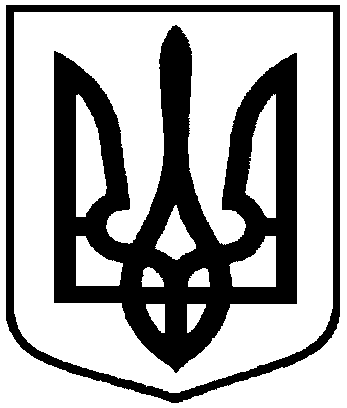 Проєкт оприлюднено«__»_________________2024 р.Про затвердження технічної документації із землеустрою щодо поділу земельної ділянки за адресою: м. Суми, вул. Харківська, 105 з кадастровим номером 5910136300:06:023:0046 та надання в оренду Костіну Андрію Борисовичу, Гуйвану Петру Васильовичу, Полежаю Євгену Юрійовичу, Товариству з обмеженою відповідальністю «НВП Новація», Товариству з обмеженою відповідальністю «Смартпромбуд» та Косяненко Анастасії Василівні земельних ділянок за адресою: м. Суми,                вул. Харківська, 105, площами        0,2527 га, 0,0231 га, 0,0193 га, 0,0204 га, 0,1015 га та 0,0950 га 